Контрольно-счётный органМуниципального образованияДзержинский район663700 Красноярский крайДзержинский район с.Дзержинское ул.Ленина 15тел. 89029223146e-mail:   yury.safronov.59@mail.ruЗАКЛЮЧЕНИЕна годовой отчёт об исполнении бюджетаКурайского сельского советаДзержинского районаза 2022 годВо исполнение части 1 статьи 264.4 Бюджетного кодекса Российской Федерации годовой отчёт об исполнении бюджета Курайского сельского совета Дзержинского района (далее – Курайский сельсовет) за 2022 год до его рассмотрения в Совете депутатов Курайского сельского совета Дзержинского района подлежит внешней проверке, которая осуществляется Контрольно-счётным органом Дзержинского района (далее – Контрольно-счётный орган).1. ОБЩИЕ ПОЛОЖЕНИЯ1.1. Заключение на отчёт об исполнении бюджета Курайского сельского совета Дзержинского района района за 2022 год подготовлено Контрольно-счётным органом Дзержинского  района в соответствии со статьей 264.4 Бюджетного кодекса Российской Федерации,  о полномочиях контрольно – счётного органа Дзержинского района по осуществлению внешнего муниципального финансового контроля, Планом работы Контрольно-счётного органа Дзержинского района на 2023 год,1.2. При подготовке заключения на годовой отчёт об исполнении бюджета Курайского сельского совета за 2022 год использованы следующие понятия:Утверждённый план – показатели, утверждённые решением Совета депутатов Курайского сельского совета сельсовета   от 23 декабря  2021 года № 11-60р «О бюджете Курайского сельсовета  на 2022 год и на плановый период 2023 и 2024 годов»Уточнённый план - показатели, утверждённые решением Совета депутатов Курайского сельского совета сельсовета «О внесении изменений в решение  от 23 декабря  2021 года № 11-60р «О бюджете Курайского сельсовета  на 2022 год и на плановый период 2023 и 2024 годов»Внешняя проверка годового отчёта об исполнении бюджета – проверка бюджетной отчётности главных администраторов бюджетных средств Курайского сельского совета и подготовка Заключения на годовой отчёт об исполнении бюджета (далее – внешняя проверка).Главные администраторы бюджетных средств – главные распорядители средств бюджета Курайского сельского совета , главные администраторы доходов бюджета Курайского сельского совета, главные администраторы источников финансирования дефицита бюджета Курайского сельского совета.Годовой отчёт об исполнении бюджета – отчёт за 2022 год, представленный Курайским сельским советом в Контрольно-счётный орган для проведения внешней проверки.Бюджетные обязательства - расходные обязательства Курайского сельского совета, подлежащие исполнению в 2022 году.Бюджетные ассигнования – предельные объёмы денежных средств Курайского сельского совета, предусмотренные в 2022 году для исполнения бюджетных обязательств.Достоверность бюджетной отчётности – соответствие показателей представленного годового отчёта об исполнении бюджета показателям бюджетной отчётности главных администраторов бюджетных средств, показателям утверждённого и уточнённого планов в части объёма и структуры доходов и иных платежей в бюджет, объёма и структуры расходов бюджета Курайского сельского совета.Бюджетная отчётность главных администраторов – годовая бюджетная отчётность главных администраторов бюджетных средств за 2021 год, установленная приказом Министерства финансов Российской Федерации от 28.12.2010 № 191н «Об утверждении Инструкции о порядке составления и представления годовой, квартальной и месячной отчётности об исполнении бюджетов бюджетной системы Российской Федерации» (далее – Инструкция 191н).Сводная бюджетная роспись - документ, который составляет и ведёт Курайский сельский совет  в соответствии с Бюджетным кодексом Российской Федерации в целях организации исполнения местного бюджета в 2022 году по расходам и источникам финансирования дефицита местного бюджета (по состоянию на 31.12.2022г).2. Правовые основы подготовки заключения2.1. Основанием для проведения внешней проверки годового отчёта являются следующие нормативные правовые акты:- Бюджетный кодекс Российской Федерации;- Федеральный закон от 07.02.2011 № 6-ФЗ «Об общих принципах организации и деятельности контрольно-счётных органов субъектов Российской Федерации и муниципальных образований»;- приказы Министерства финансов Российской Федерации, регулирующие порядок составления бюджетной отчётности и применения бюджетной классификации- сводную бюджетную роспись;- бюджетную отчётность главных администраторов;- годовой отчёт об исполнении бюджета;3. МАТЕРИАЛЫ, ПРЕДСТАВЛЕННЫЕ К ВНЕШНЕЙ ПРОВЕРКЕ3.1. Годовой отчёт об исполнении бюджета и бюджетная отчётность главных администраторов бюджетных средств для проведения внешней проверки поступили в Контрольно-счётный орган в установленные сроки.Бюджетная отчётность главных администраторов и годовой отчёт об исполнении бюджета поступили в Контрольно-счётный орган  в полном объёме, соответствующем требованиям Инструкции 191н.3.2. Годовая бюджетная отчётность, представленная главными администраторами бюджетных средств, включает следующие формы отчётов:баланс главного распорядителя, распорядителя, получателя бюджетных средств, главного администратора, администратора источников финансирования дефицита бюджета, главного администратора, администратора доходов бюджета (форма 0503120);справка по консолидируемым расчётам (форма 0503125);справка по заключению счетов бюджетного учёта отчётного финансового года (форма 0503110);отчёт об исполнении бюджета главного распорядителя, распорядителя, получателя бюджетных средств, главного администратора, администратора источников финансирования дефицита бюджета, главного администратора, администратора доходов бюджета (форма 0503127);отчёт о финансовых результатах деятельности (форма 0503121).Пояснительная записка (форма 0503160)3.3. Годовой отчёт об исполнении бюджета, представленный в Контрольно-счётный орган,   имел в своем составе следующие формы:- справка по заключению счетов бюджетного учёта отчётного финансового года (форма 0503110);-отчёт об исполнении консолидированного бюджета субъекта Российской Федерации и бюджета территориального государственного внебюджетного фонда (форма 0503317);-баланс исполнения консолидированного бюджета субъекта Российской Федерации и бюджета территориального государственного внебюджетного фонда (форма 0503320);-Отчёт о финансовых результатах  (форма 0503121)-справка по консолидируемым расчётам (форма 0503125);-консолидированный отчёт о движении денежных средств (форма 0503323);- сведения о количестве подведомственных учреждений (форма0503161)- сведения об исполнении бюджета (форма0503164)-Сведения о движении нефинансовых активов(форма0503168)-Сведения о дебиторской и кредиторской задолженности (форма 05036169)-Сведения об использовании информационно-коммуникационных технологий-Сведения об остатках денежных средств бюджета- Объем фактических налоговых и неналоговых поступлений-Отчет об использовании субсидий-Расшифровка 310 статьи-Расшифровка расходов по подразделам 0409 «Дорожное хозяйство(дорожные фонды)-Расшифровка расходов по разделам 05»Жилищно-коммунальное хозяйство»4. ПРЕДМЕТ ВНЕШНЕЙ ПРОВЕРКИПредметом внешней проверки являются:годовая бюджетная отчётность главных администраторов бюджетных средств за 2022год;годовой отчёт об исполнении бюджета Курайского сельского совета Дзержинского района за 2022 год.5. ХАРАКТЕРИСТИКА ОСНОВНЫХ ПОКАЗАТЕЛЕЙ БЮДЖЕТА Курайского сельского совета за 2022 год.Решением Совета депутатов Курайского сельского совета Дзержинского сельсовета «О внесении изменений в решение  от 23 декабря  2021 года № 11-60р «О бюджете Курайского сельсовета  на 2022 год и на плановый период 2023 и 2024 годов»Сведения о результатах деятельности.Сведения об исполнении бюджета6. ДОХОДНАЯ ЧАСТЬ БЮДЖЕТА КУРАЙСКОГО СЕЛЬСОВЕТАБюджет Курайского сельского совета в 2022 году исполнен по доходам в объёме 10978066,30 рублей, что составило 100,5% от показателей бюджетной отчётности.В целом, за 2022 год увеличение доходов бюджета составило 115821,70 рублей или 3,01%, по отношению к плановым показателям на 2022гПри этом:- по группе «Налоговые и неналоговые доходы» увеличение в 2022 году составило 115821,7  рублей или 13,48%- по группе «Налоги на прибыль, доходы» увеличение в 2022 году составило42713,9  рублей или 29,6%- по группе «Налоги на товары, реализуемые на территории РФ» увеличение в 2022 году составило 64232,21 рублей или 14,3%- по группе «Налоги на имущество» увеличение в 2022 году составило 49008,50 рублей или 20,7%- по группе «Земельный налог » уменьшение в 2022 году составило 83310,21 рублей или 24,7%- по группе «Доходы от оказания платных услуг и компенсация государства» уменьшение в 2022 году составило 190,20 рублей или 15,53%Сведения об исполнении доходной части бюджета по видам налогов представлены в таблице.Структура налоговых доходов бюджета Курайского сельского совета состоит из следующих налогов и сборов:Налог на доходы физических лиц поступил в объёме 253 689,79 рублей, что составляет 0,67% от общей суммы доходов бюджета Курайского сельского совета Исполнение по данному виду доходов составило 24,7% по отношению к бюджетной отчётности.2. Налог на имущество в 2022 году поступил в объёме 285008,5 рублей, что составляет 3,47% от общей суммы доходов бюджета Курайского сельского совета. Исполнение по данному виду доходов составило  или 63,33% по отношению к данным бюджетной отчётности. 49008,50 рублей или 20,7%6.2. Неналоговые доходыСтруктура неналоговых доходов и их доля в доходной части бюджета Курайского сельского совета в 2022 году выглядит следующим образом:1. Доходы от использования имущества, находящегося в государственной и муниципальной собственности  составили 285008,50 рублей или 105% от плановой суммы  доходов бюджета Курайского сельского совета и  исполнены на 49008,50 рублей или 20,7% к данным бюджетной отчётности.2. Доходы от оказания платных услуг и компенсации затрат государства составили 45409,80 рублей или 99,0 % от плановой суммы  доходов бюджета 6.3. Безвозмездные поступленияВ 2021 году безвозмездные поступления составили 10003605,60 рублей или 100,0% от поступивших доходов в бюджет Курайского сельсовета в 2022г. исполнение по данным годовой бюджетной отчётности составили  или100%  по отношению к утвержденными бюджетными назначениями.7. РЕЗУЛЬТАТЫ ВНЕШНЕЙ ПРОВЕРКИ ОТЧЁТОВ ГЛАВНЫХ АДМИНИСТРАТОРОВ СРЕДСТВ БЮДЖЕТА КУРАЙСКОГО СЕЛЬСКОГО СОВЕТА 7.1. Администрация Курайского сельского советаАдминистрация Курайского сельского совета (далее – Администрация) является исполнительно-распорядительным органом местного самоуправления Курайского сельского совета по решению вопросов местного значения и отдельных государственных полномочий, переданных органам местного самоуправления федеральным законом №131 .Администрация обладает правами юридического лица и является главным администратором доходов, главным администратором источников финансирования дефицита бюджета и главным распорядителем средств бюджета.Структура расходов по разделам, подразделам бюджетной классификации(руб.)Основная доля расходов бюджета Курайского сельского совета сосредоточена на следующих направлениях:- общегосударственные вопросы – 41,54% 5519673,50рублей) от общего объёма расходов; - национальная экономика – 13,86% (1722872,98рублей) от общего объёма расходов.- жилищно-коммунальное хозяйство – 12,50% (1312266,83рублей) от общего объёма расходов;- благоустройство – 12,50% (411711,38рублей) от общего объёма расходов;- культура, кинематография – 20,60% (1754733,00рублей) от общего объёма расходов;       7. Источники финансирования дефицита бюджета8. РЕЗУЛЬТАТЫ ВНЕШНЕЙ ПРОВЕРКИХарактеристика основных показателей бюджета Курайского сельского совета 2022 годаРешением Совета депутатов Курайского сельского совета Дзержинского сельсовета   от 23 декабря  2021 года № 11-61р «О бюджете Курайского сельсовета  на 2022 год и на плановый период 2023 и 2024 годов»В 2022 году в утверждённый бюджет было внесено 3 изменения и дополнений, в результате чего:Доходы бюджета Курайского сельского совета увеличились до   10 978 066,30рублей или на 34,82% по отношению к утверждённому бюджету Расходы бюджета Курайского сельского совета увеличились до 10827369,91 рублей или на 34,12% по отношению к утверждённому бюджету Итоги внешней проверки бюджетной отчётности главных администраторов бюджетных средств и годового отчёта об исполнении бюджета Курайского сельского совета1. К внешней проверке годового отчета об исполнении бюджета Курайского сельского совета были представлены:- годовой отчёт об исполнении бюджета Курайского сельского совета;- бюджетная отчетность Администрации Курайского сельского совета;- справка по заключению счетов бюджетного учёта отчётного финансового года (форма 0503110);-отчёт об исполнении консолидированного бюджета субъекта Российской Федерации и бюджета территориального государственного внебюджетного фонда (форма 0503317);-баланс исполнения консолидированного бюджета субъекта Российской Федерации и бюджета территориального государственного внебюджетного фонда (форма 0503320);-Отчёт о финансовых результатах  (форма 0503121)-справка по консолидируемым расчётам (форма 0503125);-консолидированный отчёт о движении денежных средств (форма 0503323);- сведения о количестве подведомственных учреждений (форма0503161)- сведения об исполнении бюджета (форма0503164)-Сведения о движении нефинансовых активов(форма0503168)-Сведения о дебиторской и кредиторской задолженности (форма 05036169)-Сведения об использовании информационно-коммуникационных технологий-Сведения об остатках денежных средств бюджета- Объем фактических налоговых и неналоговых поступлений-Отчет об использовании субсидий-Расшифровка 310 статьи-Расшифровка расходов по подразделам 0409 «Дорожное хозяйство(дорожные фонды)-Расшифровка расходов по разделам 05»Жилищно-коммунальное хозяйство»Бюджетная отчётность за 2021 год представлена в Контрольно-счётный орган в установленный срок.Для подтверждения достоверности отдельных показателей отчетности Курайского сельского совета запрошены дополнительные материалы.Представленные документы в основном подтвердили соответствие основных показателей годового отчёта об исполнении бюджета Курайского сельского совета требованиям законодательства.-инструкции о порядке составления и представления годовой, квартальной и месячной отчетности об исполнении бюджетов бюджетной системы Российской Федерации, утвержденной приказом Министерства финансов РФ от 28.12.2010 №191н.2. Анализ исполнения бюджета Курайского сельского совета по расходам по разделам бюджетной классификации показал, что исполнение составило от 99,3% до 100,0%. Из 10 разделов по 4 разделам средства освоены полностью:- разделу  «Национальная оборона»;- разделу  «Культура  и кинематография ».-разделу «  Социальная политика» «Национальная безопасность и правоохранительная деятельность»  «Жилищно-коммунальное хозяйство» (99,7%) исполнение меньше уровня исполнения бюджета по расходам в целом .3. Освоение средств бюджета главного администратора - Администрацией Курайского сельского совета в 2022 году увеличилось на 0,9% по сравнению с исполнением 2022 года.Уровень исполнения бюджета Курайского сельского совета за 2021-2022 годы показывает рост каждый отчетный год.9. ПРЕДЛОЖЕНИЯ КОНТРОЛЬНО-СЧЁТНОГО ОРГАНА ДЗЕРЖИНСКОГО  РАЙОНА ПО ИТОГАМ ПРОВЕДЕНИЯ ВНЕШНЕЙ ПРОВЕРКИ ГОДОВОГО ОТЧЁТА ОБ ИСПОЛНЕНИИ БЮДЖЕТА1. Обеспечить безусловное выполнение главными распорядителями бюджетных средств требований по заполнению форм бюджетной отчётности, установленных приказом Министерства финансов Российской Федерации от 28.12.2010 № 191н, при составлении месячной, квартальной и годовой бюджетной отчетности.2. Принять меры к достижению максимального и эффективного освоения бюджетных средств.3.Принять меры к более полной собираемости налогов и пополнению бюджета  сельсовета.- Необходимо снижать долю дотаций государства10 003 605,60 ( доля дотации в 2022году-  92% бюджета Курайского сельсовета) увеличивая поступления финансовых средств за счёт увеличения собираемости налогов. 10. ЗАКЛЮЧЕНИЕВнешняя проверка годового отчёта подтвердила достоверность основных показателей годового отчёта об исполнении бюджета Курайского сельского совета Дзержинского  района за 2022 год, Контрольно-счётный орган Дзержинского района считает, что годовой отчёт об исполнении бюджета Курайского сельского совета Дзержинского района за 2022 год рекомендован к рассмотрению на заседании Совета депутатов Курайского сельского совета Дзержинского района.Председатель Контрольно-счётногооргана Дзержинского района                                      Ю.П.СафроновНаименование показателяКод бюджетной классификацииПлановое значения, рубФактическое значение, рубФункционирование высшего должностного лица субъекта РФ и муниципального образования000 0102 0000000 000 000980 148,05980 148,05Функционирование Правительства РФ, высших исполнительных органов государственной власти субъектов РФ, местных администраций 000 0104 0000000 000 0004 534 805,644 432 394,45Обеспечение деятельности финансвых, налоговых и аможенных органов и органов финансового (финансово-бюджетного) надзора000 0106 0000000 000 00026 901,0026 901,00Национальная оборона000 0203 0000000 000 000129 309,60129 309,60Национальная безопасность и правоохранительная деятельность000 0310 0000000 000 000387 514,00387 514,00Дорожное хозяйство (дорожные фонды)000 0409 0000000 000 0001 722 872,981 722 872,98Другие вопросы в области национальной экономики000 0412 0000000 000 0002 159,002 159,00Коммунальное хозяйство000 0502 0000000 000 000900 555,45900 555,45Благоустройство000 0503 0000000 000 000445 839,91411 711,38Культура000 0801 0000000 000 0001 754 733,001 754 733,00Социальная политика000 1006 0000000 000 0001 000,001 000,00КодУтвержденные бюджетные назначения, рубИсполнено, рубСумма отклонения, рубПояснениеДоходы бюджета всего10 862 244,60 10 978 066,30115 821,70Собственные доходы поступили в полном объеме.Расходы бюджета, всего10 963 909,6310 827 369,91136 539,72Экономия электроэнергии в результате установки энергосберегающих лампИсточники финансирования дефицита бюджета, всего101 665,03-150 696,39252 361,42Расходов не были произведены в связи с поступлением доходов 31.12.2022 Наименование показателяУтвержденные бюджетные назначенияИсполненоНеисполненные назначения1234Доходы бюджета - всего, в том числе:  10 862 244,60  10 978 066,30-НАЛОГОВЫЕ И НЕНАЛОГОВЫЕ ДОХОДЫ   858 639,00   974 460,70-НАЛОГИ НА ПРИБЫЛЬ, ДОХОДЫ   59 780,00   64 051,39-Налог на доходы физических лиц   59 780,00   64 051,39-Налог на доходы физических лиц с доходов, источником которых является налоговый агент, за исключением доходов, в отношении которых исчисление и уплата налога осуществляются в соответствии со статьями 227, 227.1 и 228 Налогового кодекса Российской Федерации   59 780,00   63 846,71-Налог на доходы физических лиц с доходов, полученных от осуществления деятельности физическими лицами, зарегистрированными в качестве индивидуальных предпринимателей, нотариусов, занимающихся частной практикой, адвокатов, учредивших адвокатские кабинеты, и других лиц, занимающихся частной практикой в соответствии со статьей 227 Налогового кодекса Российской Федерации---Налог на доходы физических лиц с доходов,  полученных физическими лицами в соответствии со статьей 228 Налогового Кодекса Российской Федерации-    204,68-НАЛОГИ НА ТОВАРЫ (РАБОТЫ, УСЛУГИ), РЕАЛИЗУЕМЫЕ НА ТЕРРИТОРИИ РОССИЙСКОЙ ФЕДЕРАЦИИ   448 138,00   512 370,21-Акцизы по подакцизным товарам (продукции), производимым на территории Российской Федерации   448 138,00   512 370,21-Доходы от уплаты акцизов на дизельное топливо, подлежащие распределению между бюджетами субъектов Российской Федерации и местными бюджетами с учетом установленных дифференцированных нормативов отчислений в местные бюджеты   203 274,84   256 854,79-Доходы от уплаты акцизов на дизельное топливо, подлежащие распределению между бюджетами субъектов Российской Федерации и местными бюджетами с учетом установленных дифференцированных нормативов отчислений в местные бюджеты (по нормативам, установленным федеральным законом о федеральном бюджете в целях формирования дорожных фондов субъектов Российской Федерации)   203 274,84   256 854,79-Доходы от уплаты акцизов на моторные масла для дизельных и (или) карбюраторных (инжекторных) двигателей, подлежащие распределению между бюджетами субъектов Российской Федерации и местными бюджетами с учетом установленных дифференцированных нормативов отчислений в местные бюджеты   1 210,80   1 387,41-Доходы от уплаты акцизов на моторные масла для дизельных и (или) карбюраторных (инжекторных) двигателей, подлежащие распределению между бюджетами субъектов Российской Федерации и местными бюджетами с учетом установленных дифференцированных нормативов отчислений в местные бюджеты (по нормативам, установленным федеральным законом о федеральном бюджете в целях формирования дорожных фондов субъектов Российской Федерации)   1 210,80   1 387,41-Доходы от уплаты акцизов на автомобильный бензин, подлежащие распределению между бюджетами субъектов Российской Федерации и местными бюджетами с учетом установленных дифференцированных нормативов отчислений в местные бюджеты   271 988,21   283 596,71-Доходы от уплаты акцизов на автомобильный бензин, подлежащие распределению между бюджетами субъектов Российской Федерации и местными бюджетами с учетом установленных дифференцированных нормативов отчислений в местные бюджеты (по нормативам, установленным федеральным законом о федеральном бюджете в целях формирования дорожных фондов субъектов Российской Федерации)   271 988,21   283 596,71-Доходы от уплаты акцизов на прямогонный бензин, подлежащие распределению между бюджетами субъектов Российской Федерации и местными бюджетами с учетом установленных дифференцированных нормативов отчислений в местные бюджеты-   28 335,85-   29 468,70   1 132,85Доходы от уплаты акцизов на прямогонный бензин, подлежащие распределению между бюджетами субъектов Российской Федерации и местными бюджетами с учетом установленных дифференцированных нормативов отчислений в местные бюджеты (по нормативам, установленным федеральным законом о федеральном бюджете в целях формирования дорожных фондов субъектов Российской Федерации)-   28 335,85-   29 468,70   1 132,85НАЛОГИ НА СОВОКУПНЫЙ ДОХОД---Единый сельскохозяйственный налог---Единый сельскохозяйственный налог---НАЛОГИ НА ИМУЩЕСТВО   236 000,00   285 008,50-Налог на имущество физических лиц   24 000,00   31 318,71-Налог на имущество физических лиц, взимаемый по ставкам, применяемым к объектам налогообложения, расположенным в границах сельских поселений   24 000,00   31 318,71-Земельный налог   212 000,00   253 689,79-Земельный налог с организаций ---Земельный налог с организаций, обладающих земельным участком, расположенным в границах сельских  поселений---Земельный налог с физических лиц   337 000,00   253 689,79   83 310,21Земельный налог с физических лиц, обладающих земельным участком, расположенным в границах сельских поселений   337 000,00   253 689,79   83 310,21ГОСУДАРСТВЕННАЯ ПОШЛИНА   1 000,00-   1 000,00Государственная пошлина за совершение нотариальных действий (за исключением действий, совершаемых консульскими учреждениями Российской Федерации)   1 000,00-   1 000,00Государственная пошлина за совершение нотариальных действий должностными лицами органов местного самоуправления, уполномоченными в соответствии с законодательными актами Российской Федерации на совершение нотариальных действий   1 000,00-   1 000,00ЗАДОЛЖЕННОСТЬ И ПЕРЕРАСЧЕТЫ ПО ОТМЕНЕННЫМ НАЛОГАМ, СБОРАМ И ИНЫМ ОБЯЗАТЕЛЬНЫМ ПЛАТЕЖАМ---Налоги на имущество---Земельный налог (по обязательствам, возникшим до        1 января 2006 года)---Земельный налог (по обязательствам, возникшим до 1 января 2006 года), мобилизуемый на территориях сельских поселений---ДОХОДЫ ОТ ИСПОЛЬЗОВАНИЯ ИМУЩЕСТВА, НАХОДЯЩЕГОСЯ В ГОСУДАРСТВЕННОЙ И МУНИЦИПАЛЬНОЙ СОБСТВЕННОСТИ-   15 138,80-Доходы, получаемые в виде арендной либо иной платы за передачу в возмездное пользование государственного и муниципального имущества (за исключением имущества бюджетных и автономных учреждений, а также имущества государственных и муниципальных унитарных предприятий, в том числе казенных)   15 139,00   15 138,80    0,20Доходы, получаемые в виде арендной платы за земли после разграничения государственной собственности на землю, а также средства от продажи права на заключение договоров аренды указанных земельных участков (за исключением земельных участков бюджетных и автономных учреждений)   15 139,00   15 138,80    0,20Доходы, получаемые в виде арендной платы, а также средства от продажи права на заключение договоров аренды за земли, находящиеся в собственности сельских  поселений (за исключением земельных участков муниципальных бюджетных и автономных учреждений)   15 139,00   15 138,80    0,20ДОХОДЫ ОТ ОКАЗАНИЯ ПЛАТНЫХ УСЛУГ И КОМПЕНСАЦИИ ЗАТРАТ ГОСУДАРСТВА   45 600,00   45 409,80    190,20Доходы от компенсации затрат государства   45 600,00   45 409,80    190,20Доходы, поступающие в порядке возмещения расходов, понесенных в связи с эксплуатацией имущества   45 600,00   45 409,80    190,20Доходы, поступающие в порядке возмещения расходов, понесенных в связи с эксплуатацией имущества сельских поселений   45 600,00   45 409,80    190,20ШТРАФЫ, САНКЦИИ, ВОЗМЕЩЕНИЕ УЩЕРБА    500,00-    500,00ПРОЧИЕ НЕНАЛОГОВЫЕ ДОХОДЫ   52 482,00   52 482,00    0,00Невыясненные поступления---Невыясненные поступления, зачисляемые в бюджеты сельских  поселений---Инициативные платежи   52 482,00   52 482,00    0,00Инициативные платежи, зачисляемые в бюджеты сельских поселений   52 482,00   52 482,00    0,00БЕЗВОЗМЕЗДНЫЕ ПОСТУПЛЕНИЯ  10 003 605,60  10 003 605,60    0,00БЕЗВОЗМЕЗДНЫЕ ПОСТУПЛЕНИЯ ОТ ДРУГИХ БЮДЖЕТОВ БЮДЖЕТНОЙ СИСТЕМЫ РОССИЙСКОЙ ФЕДЕРАЦИИ  10 003 605,60  10 003 605,60    0,00Дотации бюджетам бюджетной системы Российской Федерации  3 544 733,00  3 544 733,00    0,00Дотации на выравнивание бюджетной обеспеченности  1 498 316,00  1 498 316,00    0,00Дотации бюджетам сельских поселений на выравнивание бюджетной обеспеченности из бюджета субъекта Российской Федерации  1 498 316,00  1 498 316,00    0,00Дотации на выравнивание бюджетной обеспеченности из бюджетов муниципальных районов, городских округов с внутригородским делением  2 046 417,00  2 046 417,00    0,00Дотации бюджетам сельских поселений на выравнивание бюджетной обеспеченности из бюджетов муниципальных районов  2 046 417,00  2 046 417,00    0,00Субсидии бюджетам бюджетной системы Российской Федерации (межбюджетные субсидии)-   962 000,00-Субсидии бюджетам на приобретение спортивного оборудования и инвентаря для приведения организаций спортивной подготовки в нормативное состояние---Субсидии бюджетам сельских поселений на приобретение спортивного оборудования и инвентаря для приведения организаций спортивной подготовки в нормативное состояние---Субсидии бюджетам на софинансирование расходных обязательств субъектов Российской Федерации, связанных с реализацией федеральной целевой программы "Увековечение памяти погибших при защите Отечества на 2019 - 2024 годы"---Субсидии бюджетам сельских поселений на софинансирование расходных обязательств субъектов Российской Федерации, связанных с реализацией федеральной целевой программы "Увековечение памяти погибших при защите Отечества на 2019 - 2024 годы"---Прочие субсидии   962 000,00   962 000,00    0,00Прочие субсидии бюджетам сельских поселений   962 000,00   962 000,00    0,00Субвенции бюджетам бюджетной системы Российской Федерации   134 780,60   134 780,60    0,00Субвенции местным бюджетам на выполнение передаваемых полномочий субъектов Российской Федерации   5 471,00   5 471,00    0,00Субвенции бюджетам сельских поселений на выполнение передаваемых полномочий субъектов Российской Федерации   5 471,00   5 471,00    0,00Субвенции бюджетам на осуществление первичного воинского учета органами местного самоуправления поселений, муниципальных и городских округов   129 309,60   129 309,60    0,00Субвенции бюджетам сельских поселений на осуществление первичного воинского учета органами местного самоуправления поселений, муниципальных и городских округов   129 309,60   129 309,60    0,00Иные межбюджетные трансферты  5 362 092,00  5 362 092,00    0,00Прочие межбюджетные трансферты, передаваемые бюджетам  5 362 092,00  5 362 092,00    0,00Прочие межбюджетные трансферты, передаваемые бюджетам сельских поселений  5 362 092,00  5 362 092,00    0,00ПРОЧИЕ БЕЗВОЗМЕЗДНЫЕ ПОСТУПЛЕНИЯ---Прочие безвозмездные поступления в бюджеты сельских поселений---Прочие безвозмездные поступления в бюджеты сельских поселений---Наименование показателяКод расхода по бюджетной классификацииУтвержденные бюджетные назначенияИсполненоНеисполненные назначенияРасходы бюджета -  всего, в том числе:Х  10 963 909,63  10 827 369,91   136 539,72Итого по всем ГРБС000 0000 0000000000 000  10 963 909,63  10 827 369,91   136 539,72Общегосударственные вопросы000 0100 0000000000 000  5 622 084,69  5 519 673,50   102 411,19Функционирование высшего должностного лица субъекта Российской Федерации и муниципального образования000 0102 0000000000 000   980 148,05   980 148,05    0,00Расходы на выплаты персоналу в целях обеспечения выполнения функций государственными (муниципальными) органами, казенными учреждениями, органами управления государственными внебюджетными фондами 000 0102 0000000000 100   980 148,05   980 148,05    0,00Расходы на выплаты персоналу государственных (муниципальных) органов000 0102 0000000000 120   980 148,05   980 148,05    0,00Фонд оплаты труда государственных (муниципальных) органов000 0102 0000000000 121   752 808,04   752 808,04    0,00Взносы по обязательному социальному страхованию на выплаты денежного содержания и иные выплаты работникам государственных (муниципальных) органов000 0102 0000000000 129   227 340,01   227 340,01    0,00Функционирование Правительства Российской Федерации, высших исполнительных органов государственной власти субъектов Российской Федерации, местных администраций000 0104 0000000000 000  4 534 805,64  4 432 394,45   102 411,19Расходы на выплаты персоналу в целях обеспечения выполнения функций государственными (муниципальными) органами, казенными учреждениями, органами управления государственными внебюджетными фондами 000 0104 0000000000 100  3 373 276,74  3 373 276,74    0,00Расходы на выплаты персоналу государственных (муниципальных) органов000 0104 0000000000 120  3 373 276,74  3 373 276,74    0,00Фонд оплаты труда государственных (муниципальных) органов000 0104 0000000000 121  2 590 842,35  2 590 842,35    0,00Взносы по обязательному социальному страхованию на выплаты денежного содержания и иные выплаты работникам государственных (муниципальных) органов000 0104 0000000000 129   782 434,39   782 434,39    0,00Закупка товаров, работ и услуг для обеспечения государственных (муниципальных) нужд000 0104 0000000000 200  1 160 495,73  1 058 084,54   102 411,19Иные закупки товаров, работ и услуг для обеспечения государственных (муниципальных) нужд000 0104 0000000000 240  1 160 495,73  1 058 084,54   102 411,19Прочая закупка товаров, работ и услуг000 0104 0000000000 244  1 160 495,73  1 058 084,54   102 411,19Иные бюджетные ассигнования000 0104 0000000000 800   1 033,17   1 033,17    0,00Уплата налогов, сборов и иных платежей000 0104 0000000000 850   1 033,17   1 033,17    0,00Уплата иных платежей000 0104 0000000000 853   1 033,17   1 033,17    0,00Обеспечение деятельности финансовых, налоговых и таможенных органов и органов финансового (финансово-бюджетного) надзора000 0106 0000000000 000   26 901,00   26 901,00    0,00Межбюджетные трансферты000 0106 0000000000 500   26 901,00   26 901,00    0,00Иные межбюджетные трансферты000 0106 0000000000 540   26 901,00   26 901,00    0,00Обеспечение проведения выборов и референдумов000 0107 0000000000 000---Закупка товаров, работ и услуг для обеспечения государственных (муниципальных) нужд000 0107 0000000000 200---Иные закупки товаров, работ и услуг для обеспечения государственных (муниципальных) нужд000 0107 0000000000 240---Прочая закупка товаров, работ и услуг000 0107 0000000000 244---Иные бюджетные ассигнования000 0107 0000000000 800---Специальные расходы000 0107 0000000000 880---Другие общегосударственные вопросы000 0113 0000000000 000   80 230,00   80 230,00    0,00Закупка товаров, работ и услуг для обеспечения государственных (муниципальных) нужд000 0113 0000000000 200   80 230,00   80 230,00    0,00Иные закупки товаров, работ и услуг для обеспечения государственных (муниципальных) нужд000 0113 0000000000 240   80 230,00   80 230,00    0,00Прочая закупка товаров, работ и услуг000 0113 0000000000 244   80 230,00   80 230,00    0,00Национальная оборона000 0200 0000000000 000   129 309,60   129 309,60    0,00Мобилизационная и вневойсковая подготовка000 0203 0000000000 000   129 309,60   129 309,60    0,00Расходы на выплаты персоналу в целях обеспечения выполнения функций государственными (муниципальными) органами, казенными учреждениями, органами управления государственными внебюджетными фондами 000 0203 0000000000 100   108 606,89   108 606,89    0,00Расходы на выплаты персоналу государственных (муниципальных) органов000 0203 0000000000 120   108 606,89   108 606,89    0,00Фонд оплаты труда государственных (муниципальных) органов000 0203 0000000000 121   83 415,36   83 415,36    0,00Взносы по обязательному социальному страхованию на выплаты денежного содержания и иные выплаты работникам государственных (муниципальных) органов000 0203 0000000000 129   25 191,53   25 191,53    0,00Закупка товаров, работ и услуг для обеспечения государственных (муниципальных) нужд000 0203 0000000000 200   20 702,71   20 702,71    0,00Иные закупки товаров, работ и услуг для обеспечения государственных (муниципальных) нужд000 0203 0000000000 240   20 702,71   20 702,71    0,00Прочая закупка товаров, работ и услуг000 0203 0000000000 244   20 702,71   20 702,71    0,00Национальная безопасность и правоохранительная деятельность000 0300 0000000000 000   387 514,00   387 514,00    0,00Защита населения и территории от чрезвычайных ситуаций природного и техногенного характера, пожарная безопасность000 0310 0000000000 000   387 514,00   387 514,00    0,00Закупка товаров, работ и услуг для обеспечения государственных (муниципальных) нужд000 0310 0000000000 200   387 514,00   387 514,00    0,00Иные закупки товаров, работ и услуг для обеспечения государственных (муниципальных) нужд000 0310 0000000000 240   387 514,00   387 514,00    0,00Прочая закупка товаров, работ и услуг000 0310 0000000000 244   387 514,00   387 514,00    0,00Национальная экономика000 0400 0000000000 000  1 722 872,98  1 722 872,98    0,00Дорожное хозяйство (дорожные фонды)000 0409 0000000000 000  1 720 713,98  1 720 713,98    0,00Закупка товаров, работ и услуг для обеспечения государственных (муниципальных) нужд000 0409 0000000000 200  1 720 713,98  1 720 713,98    0,00Иные закупки товаров, работ и услуг для обеспечения государственных (муниципальных) нужд000 0409 0000000000 240  1 720 713,98  1 720 713,98    0,00Прочая закупка товаров, работ и услуг000 0409 0000000000 244  1 720 713,98  1 720 713,98    0,00Межбюджетные трансферты000 0409 0000000000 500---Иные межбюджетные трансферты000 0409 0000000000 540---Другие вопросы в области национальной экономики000 0412 0000000000 000   2 159,00   2 159,00    0,00НЕ УКАЗАНО000 0412 000000000 000   2 159,00   2 159,00    0,00Межбюджетные трансферты000 0412 000000000 500   2 159,00   2 159,00    0,00Иные межбюджетные трансферты000 0412 000000000 540   2 159,00   2 159,00    0,00Жилищно-коммунальное хозяйство000 0500 0000000000 000  1 346 395,36  1 312 266,83   34 128,53Коммунальное хозяйство000 0502 0000000000 000   900 555,45   900 555,45    0,00Закупка товаров, работ и услуг для обеспечения государственных (муниципальных) нужд000 0502 0000000000 200   900 555,45   900 555,45    0,00Иные закупки товаров, работ и услуг для обеспечения государственных (муниципальных) нужд000 0502 0000000000 240   900 555,45   900 555,45    0,00Прочая закупка товаров, работ и услуг000 0502 0000000000 244   756 302,00   756 302,00    0,00Закупка энергетических ресурсов000 0502 0000000000 247   144 253,45   144 253,45    0,00Благоустройство000 0503 0000000000 000   445 839,91   411 711,38   34 128,53Закупка товаров, работ и услуг для обеспечения государственных (муниципальных) нужд000 0503 0000000000 200   445 839,91   411 711,38   34 128,53Иные закупки товаров, работ и услуг для обеспечения государственных (муниципальных) нужд000 0503 0000000000 240   445 839,91   411 711,38   34 128,53Прочая закупка товаров, работ и услуг000 0503 0000000000 244   120 093,36   120 093,36    0,00Закупка энергетических ресурсов000 0503 0000000000 247   325 746,55   291 618,02   34 128,53Культура, кинематография000 0800 0000000000 000  1 754 733,00  1 754 733,00    0,00Культура000 0801 0000000000 000  1 754 733,00  1 754 733,00    0,00Межбюджетные трансферты000 0801 0000000000 500  1 754 733,00  1 754 733,00    0,00Иные межбюджетные трансферты000 0801 0000000000 540  1 754 733,00  1 754 733,00    0,00Социальная политика000 1000 0000000000 000   1 000,00   1 000,00    0,00Другие вопросы в области социальной политики000 1006 0000000000 000   1 000,00   1 000,00    0,00Межбюджетные трансферты000 1006 0000000000 500   1 000,00   1 000,00    0,00Иные межбюджетные трансферты000 1006 0000000000 540   1 000,00   1 000,00    0,00Результат исполнения бюджета (дефицит/профицит)X-   101 665,03   150 696,39ХОбщегосударственные вопросы000 0100 0000000000 000  5 622 084,69  5 519 673,50   102 411,19Национальная экономика000 0400 0000000000 000  1 722 872,98  1 722 872,98    0,00Жилищно-коммунальное хозяйство000 0500 0000000000 000  1 346 395,36  1 312 266,83   34 128,53Благоустройство000 0503 0000000000 000   445 839,91   411 711,38   34 128,53Культура, кинематография000 0800 0000000000 000  1 754 733,00  1 754 733,00    0,00Наименование показателяУтвержденные бюджетные назначенияИсполненоНеисполненные назначенияИсточники финансирования дефицита бюджета - всего, в том числе:   101 665,03-   150 696,39   252 361,42Изменение остатков средств    101 665,03-   150 696,39   252 361,42Увеличение остатков средств, всего-  10 862 244,60-  11 058 686,02   196 441,42Увеличение остатков средств бюджетов-  10 862 244,60-  11 058 686,02XУвеличение прочих остатков средств бюджетов-  10 862 244,60-  11 058 686,02XУвеличение прочих остатков денежных средств  бюджетов-  10 862 244,60-  11 058 686,02XУвеличение прочих остатков денежных средств бюджетов сельских поселений-  10 862 244,60-  11 058 686,02XУменьшение остатков средств, всего  10 963 909,63  10 907 989,63   55 920,00Уменьшение остатков средств бюджетов  10 963 909,63  10 907 989,63XУменьшение прочих остатков средств бюджетов  10 963 909,63  10 907 989,63XУменьшение прочих остатков денежных средств  бюджетов  10 963 909,63  10 907 989,63XУменьшение прочих остатков денежных средств бюджетов сельских поселений  10 963 909,63  10 907 989,63XУменьшение прочих остатков денежных средств бюджетов городских округов с внутригородским делением--XРасходы бюджета -  всего  10 963 909,63  10 827 369,91   136 539,72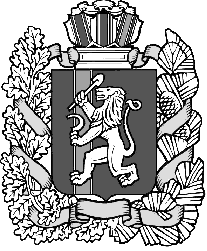 